The Lion den leader facilitates the den meeting and serves as a mentor for Lion adult partners, who will share the responsibility to plan and lead monthly meetings. Pack Leadership: These are the  leaders of the pack that will support the Lion den leader and Lion adult partners.   	 Meeting Locations and TimesHelpful Links:Pack Calendar link:Pack Website:Pack Social Media: Tips for Adult PartnersParticipate with your Scout.  Adult partners are required to attend all den and pack activities with their Lion.You are Akela.  This means you are a leader to your Lion, and you are expected to support the child’s advancement through the program. Share leadership in your den.  Each adult partner will take a turn planning and leading a monthly adventure, under the guidance of the Lion den leader.Wear the uniform along with your Scout.  The uniform will set the tone for the meeting.  The T-shirts are cool too!Make use of pack and district resources.  Your pack meeting, district roundtable, and district website can provide a wealth of information to aid you on your journey.  Ask your Lion den leader about times and locations.Have fun.  If you have fun, so will your Lion!When it is your turn to plan and lead a Lion adventure:Plan ahead.  Come to the meeting prepared with specific activities and the necessary materials.  Consult your Lion den leader for support.  Keep it simple.  The meeting should be no longer than 45 minutes. Use the Lion Den Leader Guide to help you plan.  Use Songs.  Songs will keep Lions engaged and ready to learn.  They are also fun!Recognize on the spot.  Structure the meetings to ensure the Lions complete an adventure at the meeting, then take the time to recognize them.  Engage the adult partners.  Plan activities that include the adult partners.  They joined with their Lions and should be active participants in the meetings.What to Purchase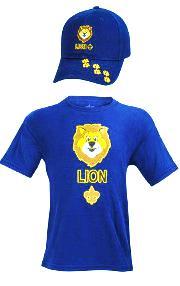 Lion Kit: Sold as a set, includes: Lion Cub Scout Handbook; Lion Den Leader Guide; Lion stickers; and Youth Protection Guide for Parents. Lion Uniform:Youth:  Lion T-shirt, Lion belt (for earned adventure loops).Optional: Lion cap, neckerchief, and slide.Adult Partner: Adult Lion T-shirt or Lion polo shirt (optional)Where to Purchase:  Sam Houston Area Council Scout shops.  For locations and hours see:http://www.samhoustonbsa.org/scout-shop Welcome to Pack 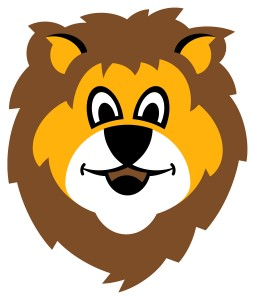 Your Lion Den Leader                           Email:Phone:Cubmaster - Leads packCommittee Chair - Administrative duties Email:Email:Phone:Phone:Lion Den MeetingsPack Meetings - All dens meet together.